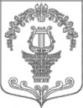 ПОВЕСТКА ДНЯзаседания совета депутатов МО Таицкое городское поселениечетвертого созыва  17-00 – 17-05-открытие заседания, утверждение повестки дня  и регламента заседанияПовестка дня:«О внесении изменений и дополнений в решение совета депутатов муниципального образования Таицкое городское поселение от 24.11.2022 № 36 «О бюджете Таицкого городского поселения на 2023 год и на плановый период 2024-2025 годов»Докладчик: Свенцицкая Нина Васильевна – начальник отдела учета и отчетности, муниципального заказа администрации Таицкого городского поселенияОб установлении цены на доставку печного топлива для отдельных категорий граждан, проживающих в домах, не имеющих центрального отопления на территории МО Таицкое городское поселение на 2024 годДокладчик: Ямса Елена Робертовна – начальник отдела ЖКХ  администрации Таицкого городского поселенияОб утверждении плана работы совета депутатов МО на 2024 годДокладчик: Костюгин Андрей Вячеславович – глава МО Таицкое городское поселениеРазное20  декабря 2023 г.        17:00Администрация Таицкого городского поселения